Shirley Shirkenheimer      @shirken                      Shirlorama	          @theshirkster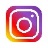 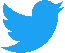 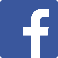 Winnipeg, MB, U3R N3RMobile: (204)-555-5555E-mail: shirley.shirkenheimer@live.caJob ObjectiveTo intern with DoGood Group as a Human Resources Intern, to learn more about a professional workplace, to offer my problem solving and customer service skills to your team.Highlights of QualificationsDedicated volunteer with various not-for-profit organizationsCreative problem-solver both in both high school and workplace tasksPro-active team player with proven success working in teamwork activitiesCustomer service representative who goes the extra mile to satisfy needsEnergetic, go-getter, who does not believe in the word “can’t” Relevant Skills and ExperienceCustomer Service Skills 2015-present		Walmart, Sales AssociateWork one on one with many customers politely and patiently listening to what they need and then do my best to fulfill their want while always keeping in mind store policyAddress customers’ concerns with an open mind trying to find an appropriate solution for whatever problem they have, including going into the stockroom to get merchandise, phoning other Walmart stores in search of a sold out product, or writing substitutions slips for sold out productsOctober 2016		Centrallia, Hospitality VolunteerVolunteered  in hospitality room at a global entrepreneurship conference at the RBC Convention Centre, talked to Winnipeg businesses and volunteers to ensure that all needs were metGuided small business owners to meetings; ensured tables were filled with businesses who could interact with one another and discover opportunities for future business transactions Worked directly with the Volunteer Coordinator and handled miscellaneous last minute tasks as neededDirected participants to various areas inside the Convention Center based on their needs and interestsLeadership Skills October 2015-present		Career Trek, Junior Staff VolunteerVolunteered with not-for-profit organization that helps children in grades five and six realize what careers are available to them if they stay in schoolGuided children in and about University of Winnipeg and Manitoba campuses encouraging them to participate in activities, made great effort to connect with the students and be a role model to themOctober 2015 & April 2017	Windsor Park Collegiate, Workshop FacilitatorCo-facilitated daylong workshops for grade ten students in which they took part in business talks, job interviews and team strengthening exercisesPerformed skits throughout the day to keep students engaged; offered my assistance to any students during activities such as a job fair, a supply chain simulation, and moreManaged time and resources to help keep the event running smoothly, ensured that all students knew where they were supposed to be and when they were supposed to be thereEducation and TrainingWork History2017River Wood HighHigh School Diploma 2017Career Internship ProgramCovey 7-Habits Training2017Toastmasters InternationalPublic Speaking Certificate2016Career Internship ProgramEntrepreneurship Training2016Prelude/Heliotrope CompanyRelationship Awareness Training2016Downtown WatchFISH! Customer Service Training2015-PresentWalmartSales Associate2017James Titsma Constituency OfficeMLA Assistant2015-PresentCareer TrekJunior Staff Volunteer2016Variety ClubVolunteer Fundraiser2016Island Lakes Community SchoolStudent Intern2016CentralliaLogistics Volunteer2016Amazing Agricultural AdventureVolunteer Student Counsellor2016Special Olympics ManitobaHospitality Volunteer2016Skinners @ the ForksCook/Cashier2015True North Sports Job Shadow Experience